CAMPAMENTO DIVERcerVERANO /2017.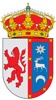 NOTA INFORMATIVA.-Se informa a todos los PADRES/MADRES que han solicitado plaza en el Campamento DiverceVerano / 2017, una vez cerradas las listas:-Solo se avisa aquellos que no hayan dispuesto de una plaza o hayan quedado  en la lista de reserva.-Antes del inicio del primer turno se ha de pasar por la Oficina de la Animadora Comunitaria del CEAS para abonar los 35,00€ por turno/ y niño/a-Ha de llevar la fotocopia de la Tarjeta Sanitaria el primer día del campamento  y hacérselo llegar a los monitores.-A quienes les haya correspondido plaza, si por modificación de necesidades, no les interesara, por favor, avisen para dar acceso aquellos que estén en la lista de espera.Más información: CEAS “Cervera-La  Pernía”/ Oficina Animadora Comunitaria / Teléfono: 979 870 776/627946156En Cervera a 23 de junio de 2017.